Unipus 中小学外语教师发展数字课程中小学英语语音教学设计课例点评邀请函尊敬的___________女士/先生：您好！感谢您关注《中小学英语语音教学设计课例点评》数字课程。本课程由外研社Unipus教师发展隆重推出，邀请海师范大学卜友红教授担纲主讲，围绕“教学设计案例点评”和“教学视频课例点评”两个模块，结合真实教学案例，对基础学段的语音课堂教学进行具体剖析，提出切实可操作的教学建议，旨在助力学习者理解并掌握语音教学中的重难点，优化语音课程设计与实施，从而有效提升课堂教学质量。研修课程网址：http://ucourse.unipus.cn/course/4519研修课程费用：129元研修课程学时：2时研修课程流程： 1. 请仔细完整看完所有课程视频。 2. 请在规定时间内撰写反思日志。 3. 达到上述两条要求的学员，可获得该课程结业证书。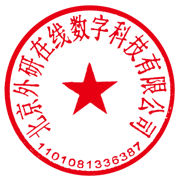 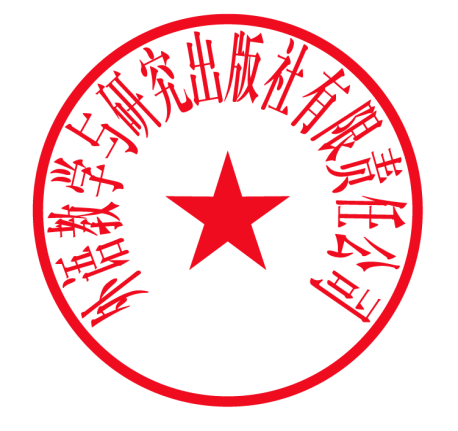 外语教学与研究出版社北京外研在线数字科技有限公司